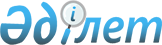 О внесении изменений и дополнения в приказ Министра здравоохранения и социального развития Республики Казахстан от 22 января 2015 года № 26 "О некоторых вопросах реабилитации инвалидов"
					
			Утративший силу
			
			
		
					Приказ Министра здравоохранения и социального развития Республики Казахстан от 25 ноября 2016 года № 982. Зарегистрирован в Министерстве юстиции Республики Казахстан 22 декабря 2016 года № 14557. Утратил силу приказом Заместителя Премьер-Министра - Министра труда и социальной защиты населения Республики Казахстан от 30 июня 2023 года № 286.
      Сноска. Утратил силу приказом Заместителя Премьер-Министра - Министра труда и социальной защиты населения РК от 30.06.2023 № 286 (вводится в действие с 01.07.2023).
      Примечание РЦПИ!Настоящий приказ вводится в действие с 01.01.2017 г.
      В соответствии с подпунктом 9-1) пункта 1 статьи 7, подпунктом 4) пункта 1 статьи 21 и пунктом 1 статьи 22 Закона Республики Казахстан от 13 апреля 2005 года "О социальной защите инвалидов в Республике Казахстан" ПРИКАЗЫВАЮ:
      1. Внести в приказ Министра здравоохранения и социального развития Республики Казахстан от 22 января 2015 года № 26 "О некоторых вопросах реабилитации инвалидов" (зарегистрированный в Реестре государственной регистрации нормативных правовых актов за № 10370, опубликованный 26 марта 2015 года в информационно-правовой системе "Әділет") следующие изменения и дополнение:
      подпункт 1) пункта 1 указанного приказа изложить в следующей редакции:
      "1) Правила предоставления в соответствии с индивидуальной программой реабилитации социальных услуг индивидуального помощника для инвалидов первой группы, имеющих затруднение в передвижении и специалиста жестового языка для инвалидов по слуху – шестьдесят часов в год, согласно приложению 1 к настоящему приказу;";
      в Правилах предоставления в соответствии с индивидуальной программой реабилитации социальных услуг индивидуального помощника для инвалидов первой группы, имеющих затруднение в передвижении и специалиста жестового языка для инвалидов по слуху – тридцать часов в год, утвержденных указанным приказом:
      заголовок изложить в следующей редакции:
      "Правила предоставления в соответствии с индивидуальной программой реабилитации социальных услуг индивидуального помощника для инвалидов первой группы, имеющих затруднение в передвижении и специалиста жестового языка для инвалидов по слуху – шестьдесят часов в год";
      пункт 1 изложить в следующей редакции:
      "1. Настоящие Правила предоставления в соответствии с индивидуальной программой реабилитации социальных услуг индивидуального помощника для инвалидов первой группы, имеющих затруднение в передвижении и специалиста жестового языка для инвалидов по слуху – шестьдесят часов в год (далее – Правила) разработаны в соответствии с Законом Республики Казахстан от 13 апреля 2005 года "О социальной защите инвалидов в Республике Казахстан" и определяют порядок предоставления в соответствии с индивидуальной программой реабилитации (далее – ИПР) социальных услуг индивидуального помощника для инвалидов первой группы, имеющих затруднение в передвижении и специалиста жестового языка для инвалидов по слуху – шестьдесят часов в год.";
      пункт 3 изложить в следующей редакции:
      "3. Социальные услуги специалиста жестового языка предоставляются инвалидам по слуху – не более шестидесяти часов в год на одного инвалида.";
      пункт 14 изложить в следующей редакции:
      "14. Оплата социальных услуг специалиста жестового языка в час осуществляется из расчета пятнадцати процентов размера минимальной заработной платы, установленной Законом о республиканском бюджете на соответствующий финансовый год, но не более шестидесяти часов в год на одного инвалида.
      Время, затраченное специалистом жестового языка на предоставление социальных услуг сверх шестидесяти часов в год, оплачивается инвалидом за счет собственных средств.";
      правый верхний угол приложения 1 изложить в следующей редакции:
      правый верхний угол приложения 2 изложить в следующей редакции:
      Правила обеспечения инвалидов протезно-ортопедической помощью и техническими вспомогательными (компенсаторными) средствами, утвержденные указанным приказом, дополнить пунктом 82-1 следующего содержания:
      "82-1. При замене выданный ранее речевой процессор к кохлеарному импланту подлежит возврату организации.".
      2. Департаменту социальных услуг Министерства здравоохранения и социального развития Республики Казахстан в установленном законодательством порядке обеспечить:
      1) государственную регистрацию настоящего приказа в Министерстве юстиции Республики Казахстан;
      2) в течение десяти календарных дней со дня государственной регистрации настоящего приказа направление в одном экземпляре его копии в печатном и электронном виде на государственном и русском языках в Республиканское государственное предприятие на праве хозяйственного ведения "Республиканский центр правовой информации" для включения в Эталонный контрольный банк нормативных правовых актов Республики Казахстан, на официальное опубликование в периодических печатных изданиях и в информационно-правовой системе "Әділет";
      3) размещение настоящего приказа на интернет-ресурсе Министерства здравоохранения и социального развития Республики Казахстан;
      4) в течение десяти рабочих дней после государственной регистрации настоящего приказа в Министерстве юстиции Республики Казахстан представление в Департамент юридической службы Министерства здравоохранения и социального развития Республики Казахстан сведений об исполнении мероприятий, предусмотренных подпунктами 1), 2) и 3) настоящего пункта.
      3. Контроль за исполнением настоящего приказа возложить на вице-министра здравоохранения и социального развития Республики Казахстан Жакупову С.К.
      4. Настоящий приказ вводится в действие с 1 января 2017 года и подлежит официальному опубликованию.
					© 2012. РГП на ПХВ «Институт законодательства и правовой информации Республики Казахстан» Министерства юстиции Республики Казахстан
				
"Приложение 1
к Правилам предоставленияв соответствии с индивидуальнойпрограммой реабилитации социальныхуслуг индивидуального помощника дляинвалидов первой группы, имеющихзатруднение в передвижениии специалиста жестовогоязыка для инвалидов по слуху –шестьдесят часов в год";
"Приложение 2к Правилам предоставленияв соответствии с индивидуальнойпрограммой реабилитации социальныхуслуг индивидуального помощника дляинвалидов первой группы, имеющихзатруднение в передвижениии специалиста жестовогоязыка для инвалидов по слуху –шестьдесят часов в год";
      Министр здравоохраненияи социального развитияРеспублики Казахстан

Т. Дуйсенова
